النظام الداخلي لشركة الفريق الذهبي للتسويق والإستثمار الباب الأول : :إلتزامات المشترك مع الشركة اﻟﻣﺎدة 01 : ﯾﺷﻣل ھذا اﻟﻌﻘد ﺗﺣدﯾد إﻟﺗزاﻣﺎت اﻟﺷرﻛﺔ وإﻟﺗزاﻣﺎت اﻟزﺑوناﻟﻣﺎدة 02 : ﯾﺣدد ﺳن اﻟزﺑون ﺑﺄﻛﺛر ﻣن 18 ﺳﻧﺔ وأﻗل ﻣن 60 ﺳﻧﺔاﻟﻣﺎدة 03 : ﻻ ﯾﺳﺗرد اﻟﻣﺑﻠﻎ اﻟﻣدﻓوع ﻟدى ﺣﺳﺎب اﻟﺷرﻛﺔ .اﻟﻣﺎدة 04 : ﻓﻲ ﺣﺎﻟﺔ إﻧﺳﺣﺎب اﻟﻣﺷﺗرك ﻣن الإشتراك ﺑﺻﻔﺔ ﻧﮭﺎﺋﯾﺔ، ﻋﻠﯾﮫ اﻹﺗﺻﺎل ﻣﺑﺎﺷرة ﺑﺎﻹدارة اﻟﻌﺎﻣﺔ ﻟﻠﺷرﻛﺔ ﻟﺗﺳوﯾﺔ وﺿﻌﯾﺗﮫ.اﻟﻣﺎدة 05 : ﻋﻠﻰ اﻟﻣﻣﺛل اﻟﻣﺳﺗﻘل اﻹﻟﺗزام اﻟﺗﺎم ﺑﺗﻌﻠﯾﻣﺎت الشركة  وﺣﺿور اﻟﺗدرﯾﺑﺎت واﻹﻟﺗزام ﺑﻣواﻋﯾد اﻟنشاط  ﻣن أول ﯾوم، وﻻﯾﺳﻘط ﺣقه ﻓﻲ ﺣﺎﻟﺔ :-     اﻟﻐﯾﺎب اﻟﻣﺑرر-  اﻟﻣرض -     ﻏﯾﺎب اﻟمشترك  ﻟﻣدة 15 إﻟﻰ 30 ﯾوم ﻋن اﻟﺷرﻛﺔ واﻟﺷرﻛﺎء ﯾﻌﻧﻲ إﻧﻘطﺎﻋﮫ ﻋن اﻟنشاط  وﻻ ﺗﺣﺗﺳب اﻟﻌﺎﺋدات اﻟﻣﺎﻟﯾﺔ ﻟﮫاﻟﻣﺎدة 06 : ﯾﺟب ﺗﺟدﯾد اﻟﻌﺿوﯾﺔ ﻓﻲ اﻟﺷرﻛﺔ ﻛل ﺳﻧﺔ ﺑﺗﺳدﯾد ﻣﺑﻠﻎ 2000 دج وذﻟك ﺑﺎﻟﻣواﻓﻘﺔ ﻣن اﻟﺷرﻛﺔ.اﻟﻣﺎدة 07 : ﯾﻛون ﺗﺟدﯾد اﻟﻌﺿوﯾﺔ ﻗﺑل إﻧﺗﮭﺎء اﻟﻌﻘد ﺑـ 10 أﯾﺎم.اﻟﻣﺎدة 08 : ﻻ ﺗﺣﺗﺳب ﻋﺎﺋدات اﻟﺷرﻛﺔ إﺑﺗداءا ﻣن ﺗﺎرﯾﺦ إﻧﺗﮭﺎء ﻓﺗرة اﻟﺳﻣﺎح اﻟﻣﻘدرة ﺑـ 12 ﺷﮭرا ﻣن ﺗﺎرﯾﺦ إﯾداع اﻟﻣﻠف.: ﯾﻌﻔﻰ ﻣن اﻟﻣﺳؤوﻟﯾﺔ ﻛل مشترك ، واﻟﺷرﻛﺔ ﻓﻲ ﺣﺎﻟﺔ اﻟظروف اﻟﺧﺎرﺟﯾﺔ ﻛﺈﻧﻘطﺎع اﻷﻧﺗرﻧت ،واﻟﺣﺎﻻت اﻟﻣﻧﺻوص ﻋﻠﯾﮭﺎ ﻓﻲاﻟﻘﺎﻧون اﻟﻌﺎم.اﻟﻣﺎدة 09اﻟﻣﺎدة 10 : ﯾﺗﻣﺗﻊ ﻛل مشترك  ﺑرﻗم ﺗﺳﻠﺳﻠﻲ GT-11 : ﻓﻲ ﺣﺎﻟﺔ اﻟوﻓﺎة ﻻ ﯾﺟوز اﻟﺗﺻرف ﻓﻲ اﻟذﻣﺔ اﻟﻣﺎﻟﯾﺔ ﻟﻠمشترك إﻻ ﺑﺣﻛم ﻗﺿﺎﺋﻲ وﺣﻛم اﻟﺷرﻛﺔ، واﻟﻌﺎﺋدات اﻟﻣﺎﻟﯾﺔ ﺗﻌود إﻟﻰاﻟورﯾث وﺷروطﮫ أن ﯾﻛون أﻛﺛر ﻣن 18 ﺳﻧﺔ. اﻟﻣﺎدة اﻟﻣﺎدة 12 : ﯾﻣﻧﻊ ﻣﻧﻌﺎ ﺑﺎﺗﺎ اﻟﺗﻌﺎﻣل ﺧﺎرج اﻟﻣﺻﺎرف ﻣﺎ ﻧطق ﺑﺎﻹﯾداﻋﺎت أو اﻟﺳﺣب ﻟﻠزﺑون.اﻟﻣﺎدة 13 : ﻋﻠﻰ اﻟمشترك  أن ﯾﻠﺗزم ﺑﻛل اﻟﺗﻌﻠﯾﻣﺎت اﻟﻼزﻣﺔ ﻣن اﻹدارة اﻟﻌﺎﻣﺔ.اﻟﻣﺎدة 14 : ﺗﺣﺗﻔظ اﻟﺷرﻛﺔ ﺑﺣﻘﮭﺎ اﻟﻛﺎﻣل ﻓﻲ اﻟﻣﺗﺎﺑﻌﺔ اﻟﻘﺿﺎﺋﯾﺔ ﻟﻛل مشترك  ﺛﺑت ﺑﺣﻛم ﺗﺣﺎﯾﻠﮫ ﻋﻠﻰ اﻟﺷرﻛﺎء اﻟﻣﺑﺎﺷرﯾن ﻟﮫ وﻏﯾر اﻟﻣﺑﺎﺷرﯾن،أو إﺳﺗﻌﻣل إﺳم اﻟﺷرﻛﺔ ﻟﻐرض ﺧﺎرج اﻟﻧظﺎم اﻟداﺧﻠﻲ ﻟﻠﺷرﻛﺔﻛﻣﺎ ﺗﺣﺗﻔظ اﻟﺷرﻛﺔ ﻛذﻟك ﺑﺣﻘﮭﺎ ﻓﻲ إﻟﻐﺎء اﻟﻌﻘد. اﻹﺣﺗﻔﺎظ ﺑﺷﺑﻛﺔ اﻟﻌﻣل ﻟﺻﺎﻟﺣﮭﺎ ووﺿﻊ اﻟﯾد ﻋﻠﻰ ذﻣﺗﮭﺎ اﻟﺣﺎﻟﯾﺔ ﻣن العائدات  ﻣﺳﺗﻘﺑﻼ ﻣﻊ ﻋدم اﻟﻣﺳﺎس ﺑﺎﻟﻣﺧﻠﻔﺎت اﻟﻣﺎﻟﯾﺔ واﻟﺗﻲ ﺗﻌﺗﺑر ﻣن ﺣﻘﮫ وﯾﺳﻘط ﺑﺻﻔﺔ آﻟﯾﺔ ﺣﻘﮫ ﻓﻲ اﻟﻣﻧﺗﺞ ﻣﻊ ﻋدم اﻟﻣﺳﺎسﺑﻣدﺧراﺗﮫ ﻟدى اﻟﺷرﻛﺔ.اﻟﻣﺎدة 15 : ﻻ ﯾﻌﻔﻰ اﻟمشترك من الوثائق الإدارية تصريح شرفي، إتفاقية التسجيل ،وصل إستلام المنتج .اﻟﻣﺎدة 16 : ﺗﺣﺗﺳب اﻟﺷﺟرة ﻣﺑﺎﺷرة وإﻧطﻼﻗﺎ ﻣن اﻟزﺑون ﻧﻔﺳﮫ ﺣﺗﻰ آﺧر ﺗﺳﺟﯾل ﻓﻲ ﻧﻔس اﻟﻌﻣود.اﻟﻣﺎدة 17 : ﯾﺣق ﻟﻛل المشتركين  أن ﯾﺳﺗﻔﯾدوا ﻣن ﺧدﻣﺔ اﻟﺑﯾﻊ اﻟﻣﺑﺎﺷرالمادة 18: الترقيات خاصة بالإلتزام وﺣﺿور اﻟﻣؤﺗﻣرات وﺑﯾﻊ اﻟﻣﻧﺗﺟﺎت وﺣﺿور ﺗدرﯾﺑﺎت ﺧﺎﺻﺔ، وﺗﺳﺟﯾل أﻋﺿﺎء ﺟدد وﺗﺣدﯾد          المستوى المطلوب .اﻟﻣﺎدة 19 : ﺗﻧظم اﻟﺷرﻛﺔ ﺗظﺎھرات إﻗﺗﺻﺎدﯾﺔ وﻓﻛرﯾﺔ ﻓﻲ اﻹﺳﺗﺛﻣﺎر واﻟﺗﺳوﯾق حيث يتم تقديم برنامج تدريبي ومفصل عن العمل لزيادة وتيرة النشاط والأرباح ويجب على كل كوتش، مناجار، قائد، الحضور ودﻓﻊ ﻣﺳﺗﺣﻘﺎت اﻟﻣؤﺗﻣراتواﻟﺗدرﯾب والمعسكرات التدريبية،  وﺗﻌﺗﺑر ھذه اﻟﺗدرﯾﺑﺎت أﺳﺎﺳﯾﺔ ﻓﻲ اﻟﺷرﻛﺔ، ﺣﯾث ﯾؤدي اﻟﻐﯾﺎب ﻋن اﻟﻣؤﺗﻣرات أﻛﺛر ﻣن ﻣرة إﻟﻰ ﻋدمﻓﮭم ﻋﻣل اﻟﺷرﻛﺔ وﻗد ﯾؤدي ذﻟك إﻟﻰ تشويه سمعة الشركة تجاريا* الحضور إختياري بالنسبة للشركاء الجدد والنساء الماكثات في البيت .اﻟﻣﺎدة 20 : ﺗﻠﺗزم اﻟﺷرﻛﺔ ﺑﺳرﯾﺔ اﻟﺑﯾﺎﻧﺎت اﻟﺗﺟﺎرﯾﺔ ﻟﻠمشترك  إﻻ ﺑﻧﺎءا ﻋﻠﻰ طﻠب من اﻟﺳﻠطﺎت اﻟﻣﺧوﻟﺔ ﻗﺎﻧوﻧﺎ.اﻟﻣﺎدة 21 : اﻟﺷرﻛﺔ ﻏﯾر ﻣﺳؤوﻟﺔ ﻋن اﻟﻘرارات اﻟﻣﺗﺧذة ﻣن طرف اﻟمشترك ، وكل تصرف خارج عن نطاق هذا العقد يسبب في خسارته. اﻟﻣﺎدة 22 : ﻻ ﯾﺣق ﻟﻠمشترك  ﻓﻲ ﺷرﻛﺔ اﻟﻔرﯾق اﻟذھﺑﻲ اﻹﻧﺿﻣﺎم إﻟﻰ ﺷرﻛﺎت أﺧرى وھذا ﯾﺧﺎﻟف ﻗواﻧﯾن اﻟﻧظﺎم اﻟداﺧﻠﻲ ﻟﻠﺷرﻛﺔ، ﻓﻲﺣﺎﻟﺔ ﻣﺎ :المشترك ﻏﯾر اﻟﺷرﻛﺔ ﺗﻠﻐﻰ ﻋﺿوﯾﺗﮫ ﻣن اﻟﺷرﻛﺔ ﯾﻔﻘد المشترك  ﺟﻣﯾﻊ ﺣﻘوﻗﮫ اﻟﻣﻘدﻣﺔ ﻣن طرف اﻟﺷرﻛﺔﯾﻣﻧﻊ ﻣﻧﻌﺎ ﺑﺎﺗﺎ اﻟﺗﻛﻠم ﻋن اﻟﺷرﻛﺔ وﺗﺷوﯾﮫ ﺳﻣﻌﺗﮭﺎ ﻓﻲ ﻣواﻗﻊ اﻟﺗواﺻل اﻻﺟﺗﻣﺎﻋﻲﻛﻣﺎ ﺗﺿﻣن اﻟﺷرﻛﺔ ﺣﻘﮭﺎ اﻟﻛﺎﻣل ﻓﻲ اﻟﻣﺗﺎﺑﻌﺔ اﻟﻘﺿﺎﺋﯾﺔ ﺗﺿﻣن اﻟﺷرﻛﺔ ﺣق اﻟمشترك ﻓﻲ ﺣﺎﻟﺔ ﺗﺣﻘﯾق اﻟﺷروط اﻟﻣﻧﺻوص وﺗﺣﻘﯾﻘﮭﺎ--اﻟﻣﺎدة 23 : - -اﻟﻣﺎدة 24 : ﻋﻠﻰ ﻗﺎدة اﻟﻔرق اﻹﻟﺗزام اﻟﺗﺎم ﻣﻊ ﺷرﻛﺎﺋﮭم وﺗﻘدﯾم اﻟدﻋم واﻟﻣﺳﺎﻋدة ﻓﻲ أي وﻗتاﻟﻣﺎدة 25 : ﯾﻐﻠق اﻟﻣﻛﺗب اﻹﻓﺗراﺿﻲ اﻟﺧﺎص ﺑك إذا ﻗدم ﺗﻘرﯾر ﺿدك ﻣن طرف ﻗﺎﺋدك ﻓﻲ اﻟﻌﻣل ﺑﻌدم إﺣﺗرام اﻟﻣﺎدة 22.المادة26: كل مشترك يقوم بتسجيل نفسه شخصيا .المادة 27: ممنوع دخول أي مكتب دون إذن من مالكه . المادة 28:يجب على كل مشترك  أن يقرأ عقد الشركة قبل الإنضمام .المادة29:الشخص المدعوا الى العمل يجب عليه إحضار الملف المتفق عليه لإتمام عملية التسجيل النهائية .المادة30:لايمكن لاي شخص تم استدعائه من قبل شخص للعمل ،وبعدها تعرض لدعوة اخرى من قبل شخص أخر مقصودة أوغير مقصودة يمنع نهائيا تسجيله في الشركة مع الممثل المستقل الثاني (العمل الميداني ).المادة31:أي تجاوز بعدم إحترام المادة 30 يعاقب صاحب الفعل بالدليل القاطع ويسقط حقه الكامل  في عمله وغلق مكتب الإفتراضي.الباب الثاني : الإشتراكاﻟﻣﺎدة 01 : ﻟﻛل مشترك اﻟﺣق ﻓﻲ اﻟﻌﻣوﻟﺔ اﻷﺳﺑوﻋﯾﺔ اﻟﻣﺣددة ﯾوم السبت وذﻟك ﻟﺗﺣﻘﯾﻘﮫ اﻟﺷروط اﻟﻣﻧﺻوﺻﺔ.اﻟﻣﺎدة 02 : ﺗﺣدد ﻋﻣوﻟﺔ المشترك إﻧطﻼﻗﺎ ﻣن ﺷﺟرﺗﮫ ﺑﻣﺑﻠﻎ ﻗدره 7500 دج ﺗﻘﺎس ﺑﺎﻟﻣوازﻧﺔ01 ﻧﻘﺎط ﯾﻣﯾن و 01 ﻧﻘﺎط ﯾﺳﺎر.اﻟﻣﺎدة 03 : ﻻ ﺗزﯾد اﻟﻌﻣوﻟﺔ اﻷﺳﺑوﻋﯾﺔ ﻟﻣن ﻛﺎن ﻓﻲ ﺷﺟرﺗﮫ ﻓﻲ ﻛل ﺟﮭﺔ ﯾﻣﯾﻧﺎ 16 ﻧﻘطﺔ و16 ﻧﻘطﺔ ﯾﺳﺎرا إذا ﻛﺎن ﺑﻣرﺗﺑﺔ Bronze وذﻟكﻣﺎ ﯾﺳﻣﻰ اﻟﺳﻘف اﻷﺳﺑوﻋﻲ out Max ﻣﮭﻣﺎ ﻛﺎن ﻋدد اﻟﺗﺳﺟﯾﻼت اﻟﻣﻘدﻣﺔ ﻟﻠﺷرﻛﺔ.اﻟﻣﺎدة 04 : إذا ﻛﺎن المشترك ﻣﺳﺟل ﻓﻲ ﻓﺋﺔ Business & golden   ﻟﮫ ﻛل اﻟﺣﻘوق واﻹﻣﺗﯾﺎزات اﻟﺗﻲ ﺗﺻدرھﺎ اﻹدارة اﻟﻌﺎﻣﺔ.اﻟﻣﺎدة 05 : ﻻ ﺗﺣﺗﺳب اﻟدﻓﻌﺔ اﻷوﻟﯾﺔ 5000 دج ﻓﻲ ﺣﺎﻟﺔ ﻣﺎ ﻟم ﯾﻘم المشترك ﺑﺗﺣﻘﯾق اﻟﺷرط وإﺳﺗﻼم اﻟﻣﻧﺗﺞ اﻟﺧﺎص ﺑﮫ ﻓﻲ ﻋﺎﻣﮫ اﻷول.ﯾﺳﻘط ﺣق اﻟزﺑون ﻓﻲ اﻟﻣﻧﺗﺞ واﻟﻌﻣوﻻت ﻓﻲ ﻣﺎﯾﻠﻲ :- اﻟﺗﻛﻠم ﻓﻲ اﻟﺷرﻛﺔ وﺗﺷوﯾﮫ ﺻورﺗﮭﺎ ﻟﻠﻌﺎﻣﺔ. - إﻧﺿﻣﺎﻣﮫ إﻟﻰ ﺷرﻛﺎت أﺧرى ﻣﺷﺎﺑﮭﺔ ﻓﻲ ﻧﻔس اﻟﻣﺟﺎل .- اﻟﺗﺣﺎﯾل ﻋﻠﻰ اﻟﺷرﻛﺎء اﻟﺟدد وﻋدم اﻹﺑﻼغ ﻋن ﺗﺳﺟﯾﻠﮭم . - ﻛﻣﺎ ﯾﺣق ﻟﻠﺷرﻛﺔ ﻣﺗﺎﺑﻌﺔ ھذه اﻟﻔﺋﺔ ﻗﺿﺎﺋﯾﺎ.اﻟﻣﺎدة 06 : اﻟﻣﺑﻠﻎ اﻟﻣﺧﺻص ﻟﻠﺗﺳﺟﯾل ﻧظـﺎم :Aدج إلى غاية 15000 دج   12500 :                         Starter	-( * شراء ﻣﻧﺗﺞ  أو عدة منتوجات ﯾﺧﺗﺎرها اﻟزﺑون (دج إلى غاية 25000دج 20000  Freelancer)* شراء ﻣﻧﺗﺞ  أو عدة منتوجات ﯾﺧﺗﺎرها اﻟزﺑون (دج 20000 : Business  -              B     نظام*   	  ) 15000 دج ﺣﻘوق اﻹﻣﺗﯾﺎزات واﻟﺗرﻗﯾﺎت +دفع  على المنتج ﺑﻘﯾﻣﺔ 5000 دج (دج  شراء منتج والتسجيل مجاني                               40000 : Business  ﻓﺋﺔ  -   A  نظام * دج  شراء منتج والتسجيل مجاني                               50000 : Business  ﻓﺋﺔ  -    دج     .(Offre spécial)دج 25000 :  GOLDEN  ﻓﺋﺔ  -            ) 20000دج  ﺣﻘوق اﻹﻣﺗﯾﺎزات واﻟﺗرﻗﯾﺎت + دفع على  ﻣﻧﺗﺞ ﺑﻘﯾﻣﺔ 5000 دج  (		:45000دج  ( 20000دج حقوق الإمتيازات والترقيات +25000دج دفعة على المنتج)الامتيازات والترقيات رتبة BUSINESS:1/عند تحقيق شرط 1/1 12500منتج 2/ارباحها على كل 2/2 16500دج1650000دج                                                     	 3/السقف اسبوعي4 /خمس سنوات تامين المكتب مجاني5/حضور 2 مؤتمرات وطنية مجاني BRONZE6 /تستفاد من رتبة GOLDEN فيها ترقية رتبة/78/التنقيط الخاص بهذه الرتبة 1نقطة الامتيازات والترقيات رتبة GOLDEN:1/ أرباحها على كل 2/2 18500دج1850000دج                                                     	    2/ السقف أسبوعيGRAD SILVER 3/ الترقية مجانية4/ سبع سنوات تأمين للمكتب الإفتراضي5/ حضور مؤتمر وطني مجاني6/ تخفيض 50 بالمائة7/ تنقيط هذه الرتبة 2 نقطة8/ ترقية رتبة القولد9/الإستافدة من جمع المنتج الخاص بعاىلة واحدة(أب.أم)،(زوج زوجة)10/تستطيع التسجيل بالتقسيط على دفعتين في هذه الرتبة.11/قيمة المنتج بعد تحقيق الشرط1/1 تتحصل على منتج قيمته 32500دجSwitsh up  : 01 -    ﻣن Starter إﻟﻰ Freelancer ﯾﺿﯾف 5000 دجﺣﺿور ﻣﻌﺳﻛر ﺗدرﯾﺑﻲ ISB.-    ﻣن Freelancer إﻟﻰ Business ﯾﺿﯾف 15000 دج ﺣﻘوق اﻹﻣﺗﯾﺎزات واﻟﺗرﻗﯾﺎت- ﻣن Business إﻟﻰgolden  ﯾﺿﯾف             20000 دج ﺣﻘوق اﻹﻣﺗﯾﺎزات واﻟﺗرﻗﯾﺎت                                                                            العمولة :Up grades : 02
			Silver  / brons   -Gold	-Diamond	-Diamond Millionnaire	-Platinium   	-Platinium  02	-Platinium  03	 -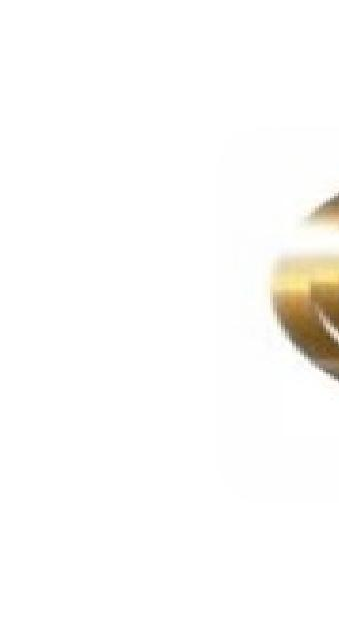 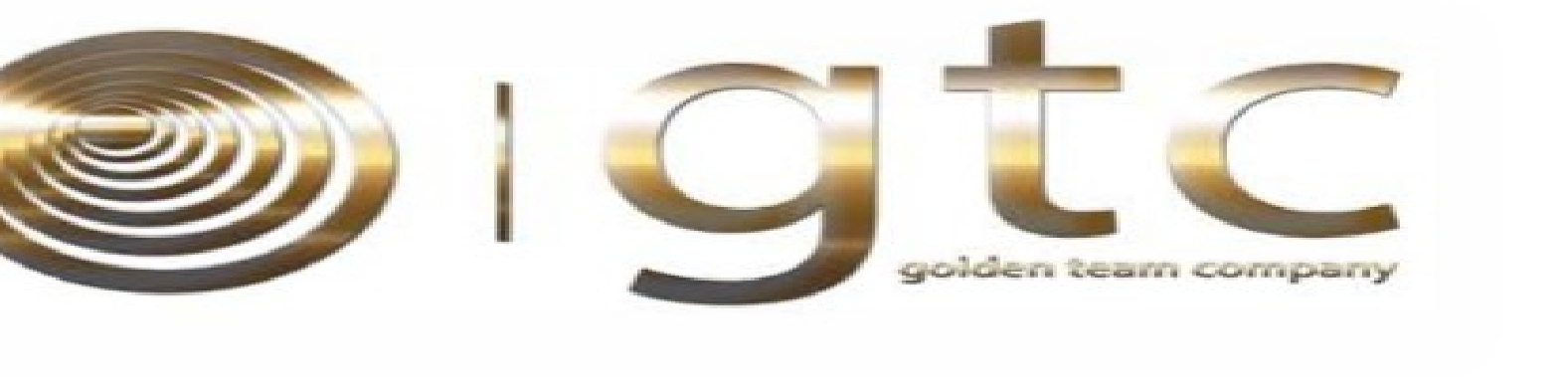        التنقيط:Starter   ) 0,25 ﻧﻘطﺔ(      Freelancer 0,5) ﻧﻘطﺔ(    Business 01) ﻧﻘطﺔ(    plus Business 01) ﻧﻘﺎط( دفعة اولى أولى    golden     (02 نقطة)  إذا ﺗﺣﻘق اﻟﺷرط 01 ﻧﻘطﺔ ﯾﻣﯾن و 01 ﻧﻘطﺔ ﯾﺳﺎر ﯾﺗﺣﺻل المشترك  ﻋﻠﻰ ﻋﻣوﻟﺔ ﻣﻘدرة ﺑـ 7500 دج   إذا ﺗﺣﻘق اﻟﺷرط 02 ﻧﻘطﺔ ﯾﻣﯾن و 02 ﻧﻘطﺔ ﯾﺳﺎر في العمولة رقم 02 ﯾﺗﺣﺻل المشترك ﻋﻠﻰ ﻋﻣوﻟﺔ ﻣﻘدرة ﺑـ 15000 دج وتزيد حسب الترقيات .اﻟﻣﺎدة 07 : ﻧظﺎم اﻟﻌﻣوﻻت-    اﻟﺗﺣﻘق ﻣن ﻣرﻛز اﻟﺗﺗﺑﻊ » Validation « + إﺧﺗﯾﺎر اﻟﻣﻧﺗﺞ عند التسجيل  + طﻠب اﻟﻌﻣوﻻت » Request «- اﻟدﻓﻊ ﯾﺗم ﻋن طرﯾق ﻧظﺎم اﻟﻌﻣوﻻت اﻟرﻗﻣﯾﺔ » G.coin « -     G.coin ھو وﺣدة إﻟﻛﺗروﻧﯾﺔ ﻣﻌﺗرف ﺑﮭﺎ ﻓﻲ ﺷرﻛﺔ اﻟﻔرﯾق اﻟذھﺑﻲ ﻟﻠﺗﺳوﯾق واﻹﺳﺗﺛﻣﺎروھو ﻋﺑﺎرة ﻋن 14 رﻗﻣﺎ وﺣرﻓﺎ ﻣﺗﺑوع ﺑرﻗم PIN، وﯾﺳﺗﻌﻣل G.coin ﻓﯾﻣﺎ ﯾﻠﻲ : ﺗﺳﺟﯾل أﻋﺿﺎء ﺟدد ﻓﻲ اﻟﺷﺑﻛﺔ ﺗﺟدﯾد اﻟﻌﺿوﯾﺔ دﻓﻊ ﻣﺳﺗﺣﻘﺎت اﻟﻣؤﺗﻣرات واﻟﻣﻌﺳﻛرات اﻟﺗدرﯾﺑﯾﺔﺗﻧوﯾﮫ :- ﻋﻧد اﻟﻘﯾﺎم ﺑﻌﻣﻠﯾﺔ اﻟﺗﺳﺟﯾل ﻓﻲ اﻟﻣوﻗﻊ ﯾﺟب ﻋﻠﻰ اﻟزﺑون ﺗﻘدﯾم ﻛل اﻟﻣﻌﻠوﻣﺎت اﻟﺻﺣﯾﺣﺔ - اﻟﺷرﻛﺔ ﻏﯾر ﻣﺳؤوﻟﺔ ﻋن ﺿﯾﺎع G.coin ﻓﻲ ﺣﺎﻟﺔ ﻣﺎ ﻛﺎﻧت اﻟﻣﻌﻠوﻣﺎت اﻟﻣﻘدﻣﺔ ﻣن طرف اﻟزﺑون ﺧﺎطﺋﺔ.اﻟﺧﺎص ﺑﺎﻟﺷرﻛﺔemailﺧﻠل ﻣﺎ ﯾرﺟﻰ اﻹﺗﺻﺎل ﺑﺎﻹدارة اﻟﻌﺎﻣﺔ أو إرﺳﺎل ﺗﻘرﯾر ﻓﻲﻓﻲ ﺣﺎﻟﺔ وﺟودﻣﻼﺣظﺔ : *alfarikadahabi@gmail.comهنا أي مشكل خاص بالمشترك  *dossiergtc@gmail.com  هنا يوضع  الملف المشترك الجديدكل الحقوق محفوظة في الشركة 2016-دج 15000Starter-دج 15000Freelancer-دج 16500Business-دج 18500Golden -